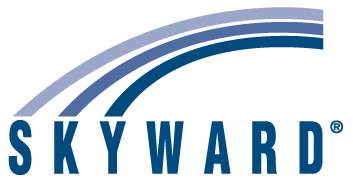 2018Spring Tennessee Data & Attendance Supervisors ConferenceRoom Location: 	Cambridge ABAttendees:		Jennifer Dossett	Student Management Product Specialist			Caitlin Lundquist	State/Federal Reporting Specialist			Marty Baker 		Sales Enablement Specialist 	Agenda:Wednesday 4/188:00-9:00 am		Online Registration & Custom Forms – Terise Rhodes, Bedford County9:00-10:00 am		Traveling to Planet PD- Lisa Berry and Emilee Phelps, Alcoa City10:00-11:00 am	Year-End and Year-Start - Melissa Cordell, Sequatchie County11:00-12:00 am	Monthly Membership/Attendance Audit – Caitlin Lundquist, Skyward12:00-1:00 pm	Break for Lunch	1:00-2:00pm		Custom Forms for Truancy/New Tiers - Greg Sturgill, Hawkins County2:00-3:00 pm		Did you know? Review of add-on options – Jennifer Dossett, Skyward3:00-4:00pm		Ed-Fi Updates – Caitlin Lundquist, Skyward4:00-5:00 pm		EIS Recent Changes- Caitlin Lundquist, SkywardThursday 4/19	8:00-5:00 pm 		Skyward staff available as needed	